BONITÁCIA PUDLOV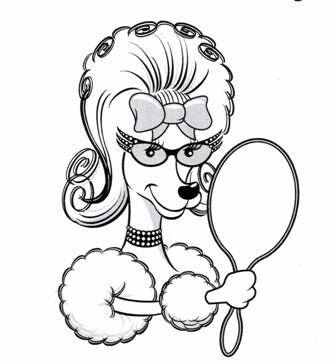 Cieľom SKCHP je zabezpečovať čistokrvný chov psov, so zachovaním dobrého zdravia, špecifických znakov a vlastností.Za týmto účelom sa každoročne koná bonitácia, ktorá je podmienkou zaradenia Vášho psa do chovu. Pudel absolvuje bonitáciu od 15 mesiacov, u veľkých pudlov od 18 mesiacov.Pudel musí byť zapísaný v Slovenskej plemennej knihe psov.Účastník bonitácie je povinný predložiť v deň bonitácie nasledovné:originál a fotokópiu preukazu o pôvode psa,originál posudku veterinárneho lekára o nasledujúcich vyšetreniach:Luxácia pately u toy, trpasličích a stredných pudlov,genetický test prcd PRA (Progresívna retinálna atrofia) u toy, trpasličích a stredných pudlov DBK (Dysplazia bedrového kĺbu) u veľkých pudlov.Ak sa plánuje použiť v chove jedinec skôr uchovnený (bez genetického vyšetrenia na PRA), je chovateľ povinný predložiť spolu s odporúčaním na párenie výsledky oftalmologického vyšetrenia chovného jedinca, nie staršie ako 12 mes. k dátumu párenia. V prípade, že obaja rodičia chovného jedinca majú vykonaný genetický test PRA - formy prcd a výsledok oboch rodičov je negatívny, stačí predložiť fotokópie týchto výsledkov. Na bonitáciu budú pozvaní len tí prihlásení jedinci, ktorých majitelia zašlú prihlášku na bonitáciu, fotokópiu preukazu o pôvode a fotokópiu posudku veterinárneho lekára o požadovaných vyšetreniach najmenej 30 dní pred bonitáciou na adresu tajomníka klubu.Poplatok za posúdenie na bonitácii je 20 € pre člena SKCHP, nečlen zaplatí 40 €. Adresa veterinárneho lekára určeného SKCHP pre posúdenie RTG snímky na DBK:MVDr. Edita Králová, Veterinárna ambulancia, Topoľčianska 25, 851 05 Bratislava, 0905/593075.Upozornenie:Podmienkou účasti na bonitácii je zaplatenie bonitačného poplatku.